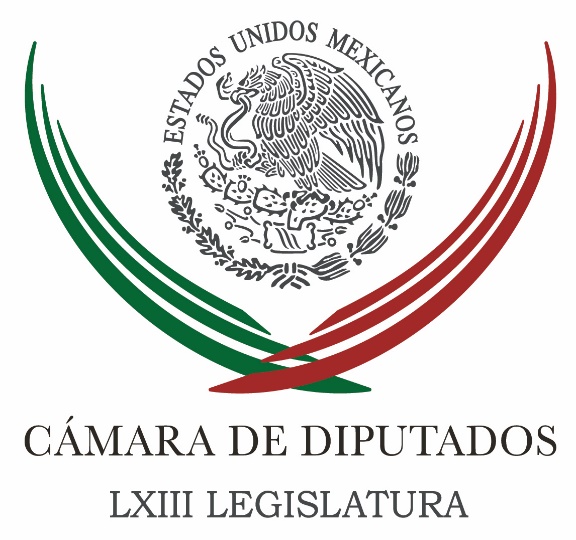 Carpeta InformativaFin de SemanaResumen: Diputado pide canalizar recursos de partidos a reconstrucción de MéxicoPrioritario reactivar economía de damnificados por sismos: diputadaMéxico, Canadá y EU inician tercera ronda de negociaciones de TLCANFepade investiga a Graco Ramírez por detención de camiones23 de septiembre de 2017TEMA(S): Trabajo LegislativoFECHA: 23/09/2017HORA: 15:46NOTICIERO: NotimexEMISIÓN: Fin de SemanaESTACIÓN: InternetGRUPO: Gubernamental0Diputado pide canalizar recursos de partidos a reconstrucción de MéxicoEl coordinador del PRD en la Cámara de Diputados, Francisco Martínez Neri, exhortó a todos los partidos políticos a apoyar las propuestas para modificar su financiamiento y canalizarlo a la reconstrucción de México.“Es hora de pasar de los dichos a los hechos, pues la responsabilidad social debe reflejarse en ayuda inmediata ante los hechos ocurridos por el sismo del 19 de septiembre”, afirmó el legislador.Por esta razón, llamó a que las instituciones partidistas puedan canalizar sus prerrogativas de manera inmediata e invitó a que las autoridades de todos los niveles puedan sumarse a este esfuerzo.“Coordinarnos ante la emergencia para apoyar los trabajos de búsqueda, rescate y atención a las víctimas y a sus familiares debe ser una prioridad, de modo que la solidaridad expresada por la población sirva con mayor efectividad a este objetivo”, señaló.El diputado federal expresó sus condolencias a los familiares de las víctimas, en especial a las madres y padres de los niños que perdieron la vida en la escuela “Enrique Rebsamen”.Se pronunció porque se revise qué fue lo que particularmente, en combinación con el sismo, propició el derrumbe de ése y otros inmuebles, así como por la transparencia y rendición de cuentas frente a esta situación.“Se trata de que se revise si en éste y otros casos se cumplieron las normatividades y especificaciones técnicas en materia de protección civil y, de ser así, revisar si éstas resultaron insuficientes para una zona sísmica como la que constituye el centro, sur y sureste del país”, apuntó. /jpc/mTEMA(S): Trabajo LegislativoFECHA: 23/09/2017HORA: 17:41NOTICIERO: NotimexEMISIÓN: Fin de SemanaESTACIÓN: InternetGRUPO: Gubernamental0Prioritario reactivar economía de damnificados por sismos: diputadaLa diputada federal Eloísa Talavera Hernández, del Partido Acción Nacional, afirmó que es fundamental reactivar la economía de las familias afectadas por los sismos ocurridos el 7 y 19 de septiembre.Indicó que para ello se deben destinar los recursos necesarios para apoyar a los damnificados, así como para llevar a cabo las tareas de reconstrucción, por lo que propuso realizar ajustes al Paquete Económico 2018.La legisladora precisó que se debe formar un comité de transparencia con organismos ciudadanos que supervise la ejecución puntual y eficiente del dinero que se asigne a esas tareas.“Será prioritario apoyar a las personas que perdieron su modus vivendi, por lo que deberán de implementarse programas que impulsen a los micro, pequeños y medianos negocios”, señaló. Talavera Hernández subrayó que “lo ocurrido el 19 de septiembre marcó una pauta importante en el país, donde la voz de la ciudadanía se hizo escuchar generando acciones contundentes”.Por último, aseveró que los intereses de México deben estar por encima de todo y por ello los partidos políticos han propuesto se reduzca su financiamiento para apoyar las labores de reconstrucción y a los damnificados. /jpc/mTEMA(S): Trabajo LegislativoFECHA: 23/09/2017HORA: 12:18NOTICIERO: Milenio.comEMISIÓN: Fin de SemanaESTACIÓN: InternetGRUPO: Milenio0México, Canadá y EU inician tercera ronda de negociaciones de TLCANLos representantes de Estados Unidos, México y Canadá daban inicio el sábado en Ottawa a la tercera de siete rondas de discusiones planificadas para renegociar el TLCAN, mientras expertos advierten que se está agotando el tiempo para sellar un acuerdo para fin de año.Se prevé que las negociaciones del Tratado de Libre Comercio de América del Norte se intensifiquen, en momentos en que los negociadores estadounidenses se preparan para revelar por primera vez sus demandas en algunos de los temas más desafiantes para el gobierno de Donald Trump.Estados Unidos quiere fortalecer las reglas de origen para los autos, que dictan gran parte de cuánto de los componentes de un vehículo debe originarse dentro de Norteamérica para calificar para el estatus de libre de aranceles bajo el TLCAN.No obstante, el jefe de los negociadores de Canadá para el TLCAN, Steve Verheul, dijo que no pensaba que Estados Unidos fuera a revelar propuestas específicas para las normas de origen de los autos en Ottawa.Reforzar estas reglas es uno de los principales objetivos de Washington para la modernización del TLCAN y las declaraciones de Verheul sobre la falta de demandas específicas de Estados Unidos implican que quedan apenas cuatro rondas para abordar el tema.Trump quiere que más contenido de los autos sea hecho en Estados Unidos, apuntando a déficits comerciales de 64.000 millones de dólares con México y de 11 mil millones de dólares con Canadá. El mandatario dice que el TLCAN está sesgado contra su país y ha amenazado con dejar el acuerdo a menos que consiga sus demandas.Otro tema complicado es el laboral, dadas las quejas de sindicatos estadounidenses y canadienses sobre los bajos sueldos que se pagan en México, que le a este país ventajas en el lado manufacturero.Se prevé que Estados Unidos presentará propuestas sobre propiedad intelectual e inversión, dijeron fuentes en conocimiento de las discusiones. Otras áreas de conflicto incluyen algunos mecanismos de arreglo de disputas.Funcionarios canadienses y mexicanos, así como empresarios estadounidenses, ya han rechazado una propuesta de Washington de incluir una cláusula de extinción de cinco años en el acuerdo actualizado, diciendo que suma incertidumbre a la planificación de inversión de las empresas. /jpc/mTEMA(S): Trabajo LegislativoFECHA: 23/09/2017HORA: 12:18NOTICIERO: La Jornada onlineEMISIÓN: Fin de SemanaESTACIÓN: InternetGRUPO: La Jornada0Fepade investiga a Graco Ramírez por detención de camionesLa Fiscalía Especializada para la Atención de Delitos Electorales (Fepade) inició una carpeta de investigación por la probable comisión de delitos electorales en contra de Graco Ramírez Abreu, gobernador del estado de Morelos, por el condicionamiento de la entrega y distribución de ayuda para los damnificados por el sismo del pasado 19 de septiembre.El organismo de la Procuraduría General de la República (PGR) dio a conocer que de oficio inició la carpeta de investigación en contra de Graco Ramírez y su esposa, la también presidenta del DIF estatal, Elena Cepeda, por presuntamente haber ordenado a los agentes policíacos detener varios camiones de carga enviados por el DIF de Michoacán con despensas para los damnificados morelenses para descargar sus productos en las instalaciones del DIF de Morelos.Ante esa situación, la Fepade podría acusar de la comisión de delitos de tipo electoral tanto al gobernador morelense como a su esposa, así como a otros funcionarios que intervinieron en estas acciones.